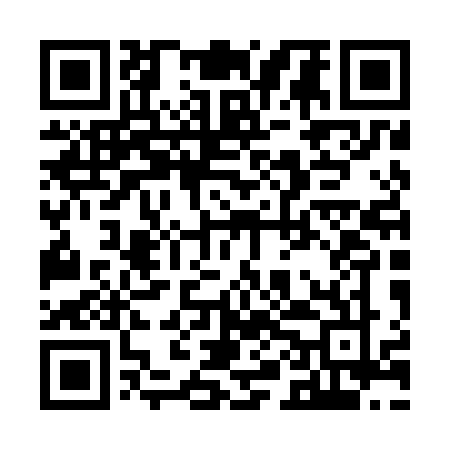 Ramadan times for Dziki, PolandMon 11 Mar 2024 - Wed 10 Apr 2024High Latitude Method: Angle Based RulePrayer Calculation Method: Muslim World LeagueAsar Calculation Method: HanafiPrayer times provided by https://www.salahtimes.comDateDayFajrSuhurSunriseDhuhrAsrIftarMaghribIsha11Mon4:194:196:1712:033:525:515:517:4112Tue4:174:176:1412:033:545:525:527:4313Wed4:144:146:1212:033:565:545:547:4514Thu4:114:116:1012:023:575:565:567:4715Fri4:094:096:0712:023:595:585:587:4916Sat4:064:066:0512:024:006:006:007:5217Sun4:034:036:0212:014:026:026:027:5418Mon4:014:016:0012:014:036:046:047:5619Tue3:583:585:5712:014:056:066:067:5820Wed3:553:555:5512:014:066:076:078:0021Thu3:523:525:5212:004:086:096:098:0222Fri3:493:495:5012:004:096:116:118:0523Sat3:463:465:4812:004:116:136:138:0724Sun3:443:445:4511:594:126:156:158:0925Mon3:413:415:4311:594:136:176:178:1126Tue3:383:385:4011:594:156:186:188:1427Wed3:353:355:3811:594:166:206:208:1628Thu3:323:325:3511:584:186:226:228:1829Fri3:293:295:3311:584:196:246:248:2130Sat3:263:265:3011:584:206:266:268:2331Sun4:234:236:2812:575:227:287:289:251Mon4:194:196:2612:575:237:297:299:282Tue4:164:166:2312:575:247:317:319:303Wed4:134:136:2112:565:267:337:339:334Thu4:104:106:1812:565:277:357:359:355Fri4:074:076:1612:565:287:377:379:386Sat4:044:046:1412:565:307:397:399:407Sun4:004:006:1112:555:317:407:409:438Mon3:573:576:0912:555:327:427:429:469Tue3:543:546:0612:555:347:447:449:4810Wed3:503:506:0412:545:357:467:469:51